Busselton MastersBusselton Masters member Peter Pavlinovich competed in the  2016 Winter 3 x 400 Postal Swim.  There were 100 participants from all over Australia and Peter was the Fastest Male.Congratulations Peter.Peter is our club coach and won this award in 2015. Pictured receiving his medal from Darryl Kelly      ( club Captain).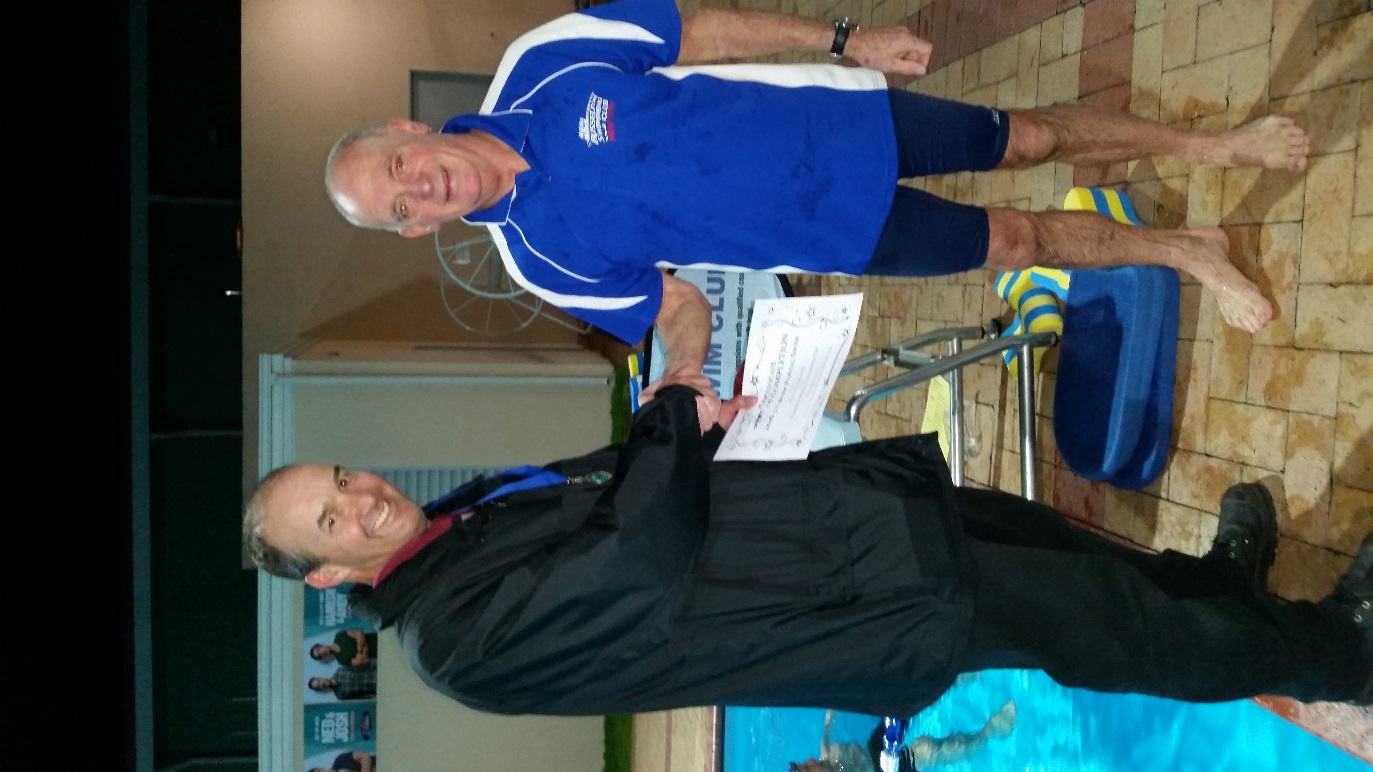 